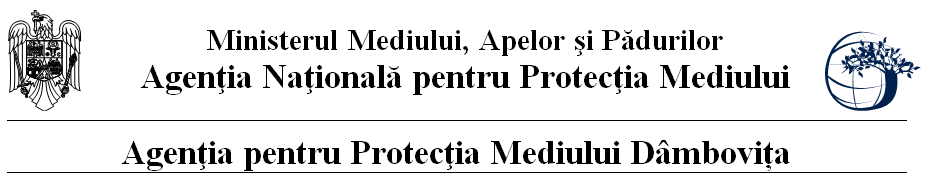 Nr. 6104/2936/_____.2016PROIECT DECIZIA ETAPEI DE ÎNCADRARENr. ___ din _____.2016Ca urmare a solicitării de emitere a acordului de mediu adresate de S.C. BRALI COM S.R.L., cu sediul in comuna Crevedia, sat Crevedia, str. Florilor, nr. 274, județul Dâmbovița, înregistrată la APM Dâmbovița cu nr. 6104 din 27.04.2016, în baza Hotărârii Guvernului nr. 445/2009 privind evaluarea impactului anumitor proiecte publice şi private asupra mediului şi a Ordonanţei de Urgenţă a Guvernului nr. 57/2007 privind regimul ariilor naturale protejate, conservarea habitatelor naturale, a florei şi faunei sălbatice, cu modificările şi completările ulterioare, Agenția pentru Protecția Mediului (APM) Dâmbovița decide, ca urmare a consultărilor desfăşurate în cadrul şedinţei Comisiei de Analiză Tehnică (CAT) din data de 21.07.2016, că proiectul ”Amplasarea și instalarea unei stații mobile de tip container de 20.000 l transportabilă destinată comercializării carburanților (8000 l benzină + 12000 l motorină)”, propus a fi amplasat în comuna Crevedia, sat Crevedia, str. București-Târgoviște, nr. 232C1, județul Dâmbovița, nu se supune evaluării impactului asupra mediului și evaluării adecvate. Justificarea prezentei deciziiMotivele care au stat la baza luării deciziei etapei de încadrare în procedura de evaluare a impactului asupra mediului sunt următoarele:a) proiectul se încadrează în prevederile H.G. nr. 445/2009, Anexa nr. 2,  pct. 6,  lit. c – ”instalaţii de depozitare a produselor petroliere, petrochimice şi chimice, altele decât cele prevăzute în Anexa nr. 1”;b) s-au realizat verificarea amplasamentului, completarea şi analiza listei de control pentru etapa de încadrare, consultarea membrilor CAT în şedinţa din data de 21.07.2016 la sediul APM Dâmboviţa;c) activitatea va avea un impact redus asupra factorilor de mediu sol, subsol, vegetație și faună prin măsurile prevăzute prin proiect;d) nu au fost formulate observaţii din partea publicului în urma mediatizării depunerii solicitării de emitere a acordului de mediu  respectiv, a luării deciziei privind etapa de încadrare.1. Caracteristicile proiectuluia) mărimea proiectului:Pe terenul proprietatea beneficiarului se propune edificarea unei stații de distribuție carburanți cu regim de înălțime parter. Stația mobila va avea  următoarele dimensiuni: 10.5/2.4/2.5 m și este compusă din:- Rezervor cu pereți simpli din tabla OL 372K, grosime 6 mm cu doua compartimente: unul de  8000 l (benzină) si altul de 12000 l (motorină), calibrate, certificate metrologic, montate in cuva de retenție conform normativ HG nr. 174/2005;- guri de vizitare de 600 mm,cu capace echipate cu țevi de absorbție de 1,5 si 2 țoli cu filtru si supape de sens.- aerisitoare cu opritor flacăra si cu supape la benzina;- echipare cu recuperatoare de vapori la încărcare din cisterna si la distribuitorul de carburant, senzori de foc cu stingere automata, stație de sesizare gaze cu alarmare;- ruleta cu lest de 5 m cu certificată metrologic,- pompe de încărcare cu motoare antiex, cu debit de 280 litri/min. comandate manual de la butoane cu oprire la umplerea la limita de 92% din capacitatea rezervorului; - distribuitor carburant cu 2 produse, tip FBD 2036, cu 4 pompe si 6 furtunuri, cu debitul de 30-40 litri la benzina, 50-60 litri la motorina 1 si 100-120 litri la motorina 2 pe fiecare parte (fiecare furtun va avea debitul de 100-120 litri/min.);- rama de baza din profile UNP160, rama superioara din profile UNP100; - pereți si acoperiș din panouri Izopan de 40mm,- măsurătoare nivel electronic cu afișare nivel minim, maxim si instantaneu, precum si nivel apa din rezervoare,cu afișare locala;- echipare cu cititor carduri magnetice;Accesul se va face din DN 1 A atât pentru autoturisme si camioane cat si pentru utilajele agricole.b) cumularea cu alte proiecte - nu este cazul;c) utilizarea resurselor naturale: se vor utiliza resurse naturale în cantităţi limitate, iar materialele necesare realizării proiectului vor fi preluate de la societăţi autorizate; d) producţia de deşeuri: deşeurile generate atât în perioada de execuţie cât şi în perioada de funcţionare vor fi stocate selectiv şi predate către societăţi autorizate din punct de vedere al mediului pentru activităţi de colectare/valorificare/eliminare;e) emisiile poluante, inclusiv zgomotul şi alte surse de disconfort: în perioada de execuţie, zgomotul va fi generat de utilajele şi mijloacele de transport; lucrările şi măsurile prevăzute în proiect nu vor afecta semnificativ factorii de mediu (aer, apă, sol, aşezări umane); emisiile de COV rezultate din depozitarea carburanților se reduc prin intermediul instalațiilor de recuperare a vaporilor;f) riscul de accident, ţinându-se seama în special de substanţele şi de tehnologiile utilizate: riscul de accident, pe perioada execuţiei lucrărilor este redus; se vor respecta specificaţiile din fişele de securitate  pentru depozitare, utilizare;2. Localizarea proiectelor2.1. utilizarea existentă a terenului: terenul se află în intravilanul localității Crevedia; este în proprietatea solicitantului, categoria de folosinţă a terenului fiind teren arabil. 2.2. relativa abundenţă a resurselor naturale din zonă, calitatea şi capacitatea regenerativă a acestora:  nu este cazul;2.3. capacitatea de absorbţie a mediului, cu atenţie deosebită pentru:zonele umede: nu este cazul;zonele costiere: nu este cazul;    c)  zonele montane şi cele împădurite: nu este cazul;    d)  parcurile şi rezervaţiile naturale: nu este cazul;    e)  ariile clasificate sau zonele protejate prin legislaţia în vigoare, cum sunt:  proiectul nu este amplasat în sau în vecinătatea unei arii naturale protejate;    f) zonele de protecţie specială, mai ales cele desemnate prin Ordonanţa de Urgenţă a Guvernului nr. 57/2007 privind regimul ariilor naturale protejate, conservarea habitatelor naturale, a florei şi faunei sălbatice, cu modificările şi completările ulterioare, zonele prevăzute prin Legea nr. 5/2000 privind aprobarea Planului de amenajare a teritoriului naţional – Secţiunea a III – a – zone protejate, zonele de protecţie instituite conform prevederilor Legii apelor nr. 107/1996, cu modificările şi completările ulterioare, şi Hotărârea Guvernului nr. 930/2005 pentru aprobarea Normelor speciale privind caracterul şi mărimea zonelor de protecţie sanitară şi hidrogeologică: proiectul nu este inclus în zone de protecţie specială desemnate; g) ariile în care standardele de calitate a mediului stabilite de legislaţie au fost deja depăşite: nu au fost înregistrate astfel de situaţii;     h) ariile dens populate: nu e cazul;     i) peisajele cu semnificaţie istorică, culturală şi arheologică: nu este cazul;3. Caracteristicile impactului potenţial:    a) extinderea impactului: aria geografică şi numărul persoanelor afectate:  nu este cazul;    b) natura transfrontieră a impactului:  nu este cazul;    c) mărimea şi complexitatea impactului: impact relativ redus şi local atât pe perioada execuţiei proiectului cât şi ulterior în perioada de funcţionare;    d) probabilitatea impactului: impact cu probabilitate redusă atât pe parcursul realizării investiţiei, cât şi după realizarea acestuia, deoarece măsurile prevăzute de proiect nu vor afecta semnificativ factorii de mediu (aer, apă, sol, aşezări umane);    e) durata, frecvenţa şi reversibilitatea impactului: impact cu durată, frecvenţă şi reversibilitate reduse datorită naturii proiectului  şi măsurilor prevăzute de acesta; Condiţiile de realizare a proiectului:Pentru  organizarea de şantier:organizarea de şantier se va face în zona în care se desfășoară lucrările;depozitarea materialelor de construcţie şi a deşeurilor rezultate se va face în zone special amenajate fără să afecteze circulaţia în zona obiectivului;mijloacele de transport vor fi asigurate astfel încât să nu existe pierderi de material sau deşeuri în timpul transportului; autovehiculele folosite la construcţii vor avea inspecţia tehnică efectuată prin Staţii de Inspecţie Tehnică autorizate ;utilajele de construcţii se vor alimenta cu carburanţi numai în zone special amenajate fără a se contamina solul cu produse petroliere; întreţinerea utilajelor/mijloacelor de transport (spălarea lor, efectuarea de reparaţii, schimburile de ulei) se vor face numai la service-uri/baze de producţie autorizate;toate echipamentele mecanice trebuie să respecte standardele referitoare la emisiile de zgomot în mediu conform H.G. nr. 1756/2006 privind emisiile de zgomot în mediu produse de echipamentele destinate utilizării în exteriorul clădirilor; deşeurile menajere se vor colecta în europubelă şi se vor preda către unităţi autorizate;titularul are obligaţia de a urmări modul de respectare a legislaţiei de mediu în vigoare pe toata perioada de execuţie a lucrărilor şi să ia toate măsurile necesare pentru a nu se produce poluarea apelor subterane, de suprafaţă, a solului sau a aerului; Protecţia apelor	a) În perioada de construcţienu se vor evacua ape uzate în apele de suprafaţă sau subterane, nu se vor manipula sau depozita deşeuri, reziduuri sau substanţe chimice, fără asigurarea condiţiilor de evitare a poluării directe sau indirecte a apelor de suprafaţă sau subterane;pe perioada execuţiei proiectului se va utiliza toaleta ecologică;	b) În perioada de funcţionare-  pentru colectarea apelor igienico-sanitare s-a prevăzut grup sanitar;- apele potențial poluate din zona pompelor şi a gurilor de descărcare se vor evacua într-un separator de hidrocarburi și ulterior într-un bazin vidanjabil;-  asigurarea etanșeității instalațiilor, prin controale periodice și remedierea operativă a defecțiunilor;-  indicatorii de calitate ai apelor se vor încadra în limitele prevăzute prin Normativul NTPA - 002/2002, din H.G. nr. 188/2002, modificată şi completată prin H.G.R. nr. 352/2005;Protecţia aeruluia) În perioada de construcţie transportul materialelor de construcţie şi a deşeurilor rezultate se va face pe cât posibil pe trasee stabilite în afara zonelor locuite;-  materialele de construcţie se vor depozita în locuri închise şi ferite de acţiunea vântului, pentru evitarea dispersiei particulelor de praf, ciment, var etc.;-  materialele de construcţie pulverulente se vor manipula în aşa fel încât să se reducă la minim nivelul de particule ce pot fi antrenate de curenţii atmosferici;-  emisiile de poluanţi rezultaţi de la vehiculele rutiere trebuie să se încadreze în normele tehnice privind siguranţa circulaţiei rutiere şi protecţiei mediului, verificaţi prin inspecţia tehnică periodică; cantităţile anuale de poluanţi emişi din activitatea de transport se calculează folosind metodologia specifică. -  concentraţiile noxelor emise de la motoarele termice care funcţionează pe motorină nu vor depăşi limitele maxime admise de H.G. nr. 743/2002;-  în perioadele secetoase şi ori de câte ori este nevoie  se vor umecta căile de acces pentru evitarea poluării cu praf; b) În perioada de funcţionarese va asigura buna funcţionare a instalațiilor de recuperare vaporilor de COV;titularul are obligaţia ca la doi ani să realizeze cu firme autorizate inspecţia tehnică în exploatare a instalaţiilor, echipamentelor şi dispozitivelor utilizate pentru executarea operaţiunilor de depozitare, încărcare descărcare şi distribuţie a benzinei;emisiile totale anuale de compuși organici volatili rezultați în cursul operaţiunii de încărcare a benzinei în instalaţiile de depozitare nu vor depăși valoarea de referinţă de 0,01% (în greutate) din cantitatea totală anuală de benzină tranzitată, conform prevederilor H.G.R. nr. 568/2001, art. 6, alin. 1, republicată, modificată și completată cu H.G.R. nr. 958/2012;Protecția împotriva zgomotului - 	toate echipamentele mecanice trebuie să respecte standardele referitoare la emisiile de zgomot în mediu conform H.G. nr. 1756/2006 privind emisiile de zgomot în mediu produse de echipamentele destinate utilizării în exteriorul clădirilor;- 	în timpul execuţiei şi funcţionării proiectului nivelul de zgomot echivalent se va încadra în limitele STAS 10009/1988 – Acustica Urbană - limite admisibile ale nivelului de zgomot, STAS 6156/1986 - Protecţia împotriva zgomotului in construcţii civile si social - culturale şi O.M. nr. 119/2014 pentru aprobarea Normelor de igienă şi sănătate publica privind mediul de viaţă al populaţiei, respectiv:65 dB - la limita zonei funcţionale a amplasamentului;55 dB în timpul zilei/45 dB noaptea (orele 23:00-7:00) – la fațada clădirilor învecinate, considerate zone protejate;35 dB in timpul zilei/30 dB noaptea (orele 23.00-7.00) in interiorul zonelor funcționale ale clădirilor de locuit considerate zone protejate, aflate in zona de impact a activității desfășurate pe amplasamentul autorizat. Protecţia soluluiÎn perioada de construcţiealimentarea cu carburanţi a mijloacelor de transport se va face de la staţii de distribuţie carburanţi autorizate, iar pentru utilaje alimentarea se va face numai cu respectarea tuturor normelor de protecţie  mediului;vor fi evitate lucrările care pot duce la degradări ale reţelelor supraterane sau subterane existente in zonă;-  se vor amenaja spaţii amenajate corespunzător pentru depozitarea materialelor de construcţie şi pentru depozitarea temporară a deşeurilor generate;- se interzice poluarea solului cu carburanţi, uleiuri uzate în urma operaţiilor de staţionare, aprovizionare, depozitare sau alimentare cu combustibili a utilajelor şi a mijloacelor de transport sau datorită funcţionării necorespunzătoare a acestora;  b) În perioada de funcţionare-   amenajarea de spaţii pentru stocarea temporară a deşeurilor generate din activitate;-   asigurarea bunei funcţionări a sistemelor de detecţie în caz de scurgeri accidentale;	 Modul de gospodărire a deşeurilora) În perioada de construcţie- deşeurile reciclabile rezultate în urma lucrărilor de construcţii se vor colecta selectiv prin grija executantului lucrării, selectiv pe categorii şi vor fi predate la firme specializate în valorificarea lor; - deşeurile menajere se vor colecta în europubelă şi se vor preda către firme specializate;b) În perioada de funcţionare- preluarea ritmică a deşeurilor rezultate pe amplasament, evitarea depozitării necontrolate a acestora;- conform H.G. nr. 856/2002 titularul are obligaţia să ţină evidenţa strictă a cantităţilor şi tipurilor de deşeuri produse, valorificate sau comercializate şi circuitul acestora;- deșeurile generate vor fi eliminate sau valorificate numai prin operatori autorizați pe bază de contract;- este interzisă abandonarea deşeurilor sau depozitarea în locuri neautorizate; pe durata transportului deşeurile vor fi însoţite de documente din care să rezulte deţinătorul, destinatarul, tipul deşeurilor, locul de încărcare, locul de destinaţie, cantitatea;Atât în perioada de construire cât și în cea de funcționare titularul are obligația respectării prevederilor Ordonanţei de Urgenţă a Guvernului României privind  protecţia mediului nr. 195/2005, aprobată cu modificări şi completări prin Legea nr. 265/2006 cu modificările şi completările ulterioare, precum și ale Legii nr. 211/2011, privind regimul deșeurilor.       Lucrări de refacere a amplasamentului- la finalizarea lucrărilor de construcţii se vor executa lucrări de refacere a solului; se va curăţa amplasamentul de toate tipurile de deşeuri generate pe perioada realizări proiectului;- se vor lua toate măsurile pentru evitarea poluărilor accidentale, iar în cazul unor astfel de incidente, se va acţiona imediat  pentru a controla, izola, elimina poluarea;- la încetarea activităţii se vor demonta instalaţiile existente şi se va readuce amplasamentul la starea inițială în vederea utilizării ulterioare a acestuia;MonitorizareaÎn timpul implementării proiectului: în scopul eliminării eventualelor disfuncţionalităţi, pe întreaga durată de execuţie a lucrărilor vor fi supravegheate:respectarea cu stricteţe a limitelor şi suprafeţelor destinate execuţiei lucrărilor;buna funcţionare a utilajelor;modul de depozitare a materialelor de construcţie;-  modul de depozitare al deşeurilor/valorificare şi monitorizarea cantităţilor de deşeuri generate conform Ordinului nr. 856/2002; predarea deşeurilor către operatori autorizaţi în valorificarea/eliminarea deşeurilor;- respectarea normelor de securitate, respectiv a normelor de securitate a muncii;- nivelul de zgomot – în cazul apariţiei sesizărilor din partea populaţiei datorate depăşirii limitelor admisibile, se vor lua măsuri organizatorice şi/sau tehnice corespunzătoare de atenuare a impactului;-  se va urmări menţinerea unui nivel redus al emisiilor în aerul atmosferic datorate operaţiilor de transport materiale prin utilizarea de mijloace de transport conforme, luarea măsurilor necesare în situaţia în care se constată depăşirea standardului de calitate a aerului ambiental datorită execuţiei proiectului;În perioada de funcţionare:monitorizarea cantităţilor  benzină și motorină,  livrate şi a instalaţiilor de control al etanşeităţii instalaţiilor de distribuţie, vehiculare lichide; monitorizarea cantităţilor de deşeuri generate din activitate, valorificate şi eliminate; periodic se va face evaluarea emisiilor de COV în vederea verificării încadrării în limitele impuse de legislația în vigoare;Titularul proiectului are obligaţia de a notifica APM Dâmboviţa dacă intervin elemente noi necunoscute şi asupra oricărei modificări ale condiţiilor care au stat la baza emiterii prezentei,  înainte de realizarea modificării.Prezenta decizie se poate revizui, în cazul în care se constată apariţia unor elemente noi, necunoscute la data emiterii.Prezenta decizie este valabilă pe toată perioada de aplicare a proiectului.Proiectul propus nu necesită parcurgerea celorlalte etape ale procedurii de evaluare a impactului asupra mediului.La finalizarea lucrărilor, titularul are obligaţia de a solicita și obţine autorizaţia de mediu.Prezenta decizie poate fi contestată în conformitate cu prevederile H.G. nr. 445/2009 privind evaluarea impactului anumitor proiecte publice şi private asupra mediului şi ale Legii contenciosului administrativ nr. 554/2004, cu modificările şi completările ulterioare.DIRECTOR EXECUTIV,Mircea NISTORȘef Serviciu Avize, Acorduri, Autorizații,           					    Întocmit,                  Maria MORCOAȘE                          				              consilier Florian STĂNCESCU